Religia – ITGb                                                                        21.05.2020Proszę zapoznać się z zakresem i odpowiedzieć na zadane pytania. Odpowiedzi proszę przesłać na adres:czarnas.nauczanieonline@wp.pl; i-dziennikFormat – Word; PDF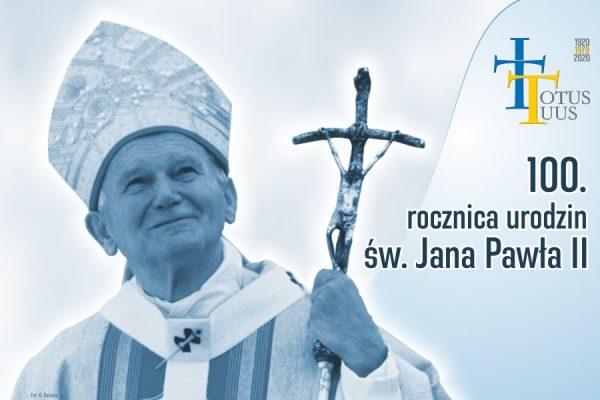 T: 100 rocznica urodzin Św. Jana Pawła II – Obudził w nas Solidarność.W tym tygodniu Kościół obchodzi pamiątkę wyjątkowych urodzin – 100 urodzin Św. Jana Pawła II.Szczególnie jest to czas ważny dla Kościoła w Polsce.Na tą rocznicę artyści polscy skomponowali i zaśpiewali pieśń. Możesz jej posłuchaćhttps://youtu.be/u-XGQ4h1QnsPonieważ wypada znać – choć trochę – takie postaci ważne na świecie i oczywiście w Polsce. Napisz krótką notatkę biograficzną na podstawie krótkiego filmu:https://youtu.be/HHOX03Pmd5sPowodzenia